Zabawa słowna - wąż	Znajdź słowo na ostatnią literę wyrazu wcześniejszego.Na kartce A4 rysuj słowami węża. Spróbuj narysować /napisać/ jak najdłuższego węża.np.oknosatramentaniecegłagrest …...   itd.Uczniowie, którzy będą chcieli zaprezentować swoje prace na stronie internetowej szkoły proszeni są o kontakt z bibliotekarzami przez dziennik elektroniczny. Zainteresowanych poinformujemy jak przesłać zdjęcia.Oto przykład: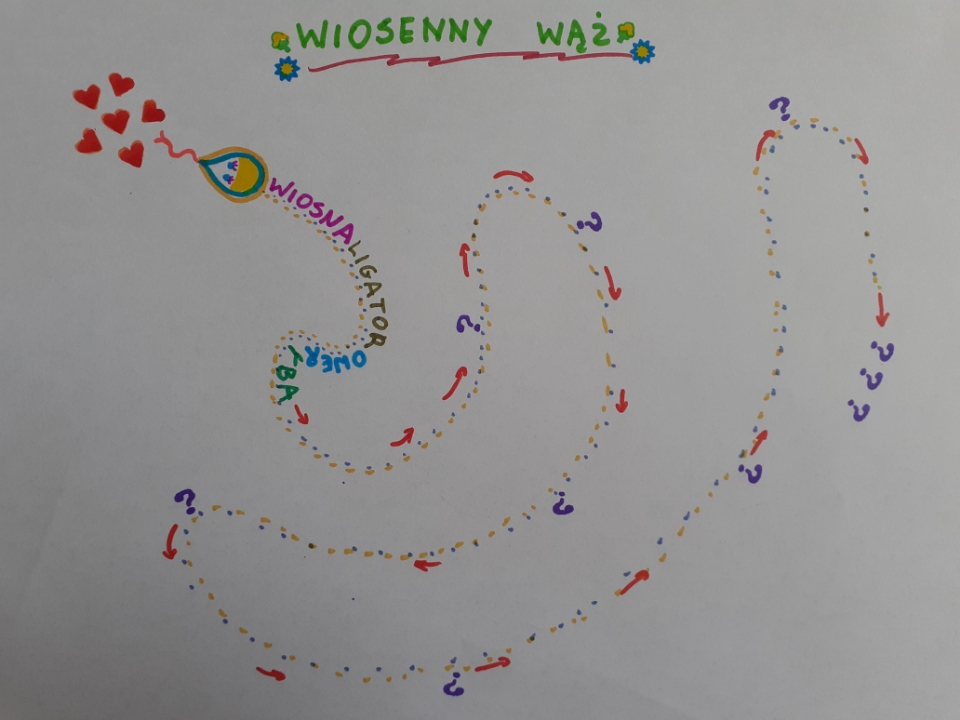 Miłej zabawy !